Приказ № 01-10/61от 06.10.2021 г.О возобновлении учебного процесса для обучающихся с 1 по 4 классНа основании Протокола заседания Санитарно-противоэпидемической комиссии городского округа «город Якутск» от 08 октября 2021 года № 06-07/67 «О заболеваемости гриппом и острыми респираторными вирусными инфекциями в г. Якутске» и приказа Управления образования ОА г.Якутска от 08.10.2021 г. №01-10/826 приказываю:
1.   Возобновить учебный  процесс с 11 октября 2021 года по 15 октября 2021 года в очной форме для обучающихся с 1-4 классы с соблюдением санитарно-противоэпидемиологических требований;
2.  Продлить организацию учебного процесса в 5 - 11 классах с использованием дистанционных образовательных технологий;
3.  Деятельность кружков, секций, дополнительных занятий, мероприятий с  1 - 11 классы, проводить     для  всех  обучающихся  с использованием дистанционных образовательных технологий:
4.  Организовать генеральные уборки с применением дезинфицирующих средств силами тех.работников школы.
4.  Продолжить профилактическую работу с родителями (законными представителями) по ограничению посещения детьми мест массового пребывания людей, в том числе кинотеатров, спортивных залов, объектов торговли и общественного питания.
5.  Приостановить все спортивные и культурно-массовые мероприятия;
6.  Проводить ежедневный мониторинг за посещаемостью. В случае выявления групповых заболеваний ОРВИ, удельный вес которых составляет 20% и более от численности класса или от численности учреждения, временно приостанавливать учебный  процесс в классе или в целом  по школе  на 7 дней.  
7. Вести ежедневный мониторинг  образовательной деятельности и эпидемиологической ситуации;
8. Доводить итоги ежедневного мониторинга в оперативный штаб городского округа «город Якутск» по организации мероприятий, направленных на предупреждение завоза и недопущения распространения коронавирусной инфекции (COVID-19);
9. Обеспечить организацию учебного процесса с соблюдением мер санитарно-эпидемиологической безопасности и методических рекомендаций Федеральной службы по надзору в сфере защиты прав потребителей и благополучия человека: МР 3.1/2.4.0178/1-20 «Рекомендации по организации работы образовательных организаций в условиях сохранения рисков распространения новой коронавирусной инфекции (COVID-19)»;
10. Обеспечить проведение мероприятий разъяснительного характера о мерах сохранения здоровья, профилактики и снижения рисков распространения новой коронавирусной инфекции (COVID-19), об особенностях реализации образовательных программ в условиях сохранения рисков распространения новой коронавирусной инфекции (COVID-19) для работников образовательных организаций, родителей (законных представителей) обучающихся.
11. Зам.директора по УВР (Михайловой Д.И.)  опубликовать настоящий приказ на официальном сайте школы  www.school20@yaguo.ru.
12.    Контроль над исполнением настоящего приказа оставляю за собой.        Директор МОБУ СОШ № 20:                                          Аргунова У.А.Муниципальное общеобразовательное бюджетное учреждение «Средняя общеобразовательная школа №20 имени Героя Советского Союза Ф.К.Попова» городского округа «город Якутск»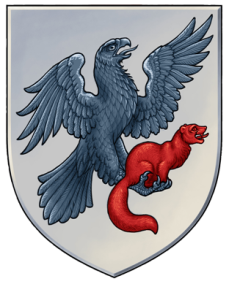 «Дьокуускай куорат»куорат уокуругун«Сэбиэскэй Сойуус Героя Ф.К. Попов аатынан 20 № уопсай үөрэхтээhин орто оскуолата»(уопсай үөрэх муниципальнай бюджетын тэрилтэтэ)Муниципальное общеобразовательное бюджетное учреждение «Средняя общеобразовательная школа №20 имени Героя Советского Союза Ф.К.Попова» городского округа «город Якутск»«Дьокуускай куорат»куорат уокуругун«Сэбиэскэй Сойуус Героя Ф.К. Попов аатынан 20 № уопсай үөрэхтээhин орто оскуолата»(уопсай үөрэх муниципальнай бюджетын тэрилтэтэ)ул.Чайковского 30, г. Якутск, РС(Я), 677008; тел (4112) 35-34-06, 32-17-67, факс 35-34-06;e-mail: school20@yaguo.ruул.Чайковского 30, г. Якутск, РС(Я), 677008; тел (4112) 35-34-06, 32-17-67, факс 35-34-06;e-mail: school20@yaguo.ruул.Чайковского 30, г. Якутск, РС(Я), 677008; тел (4112) 35-34-06, 32-17-67, факс 35-34-06;e-mail: school20@yaguo.ru